８うｍ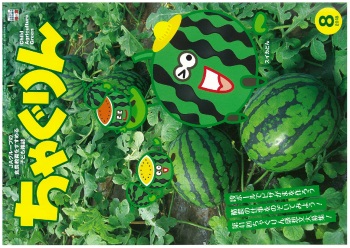 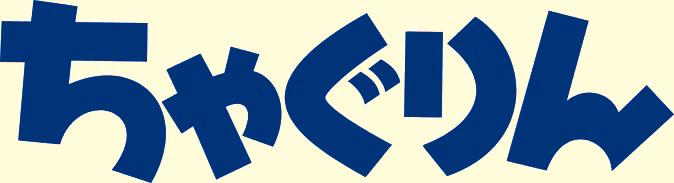 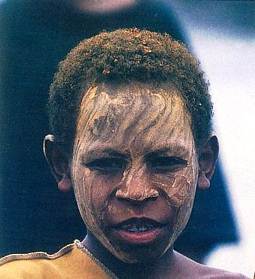 暑い夏の日に水分たっぷりのスイカを食べるのは、夏の風物詩の一つです。夏の果物の代表「スイカ」は、おいしいだけでなくしっかりと学習に活用できます。ちゃぐりんの記事をもとにおいしく学びましょう。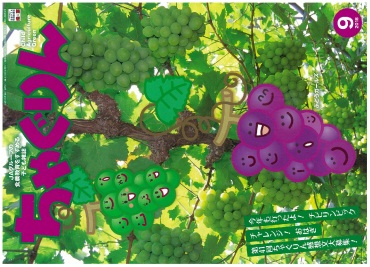 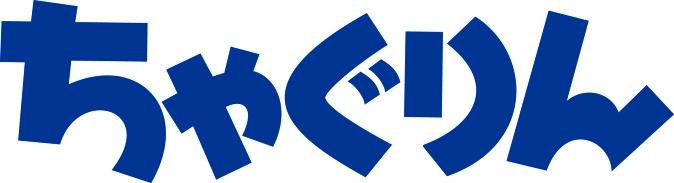 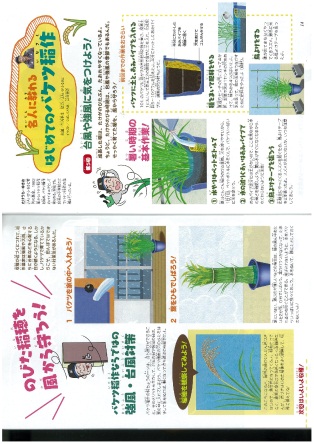 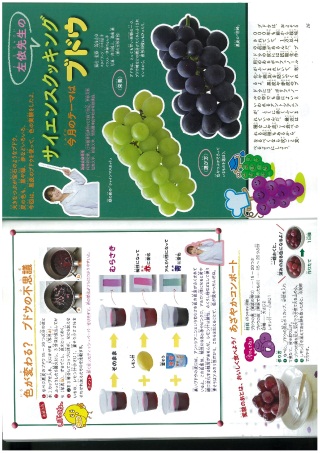 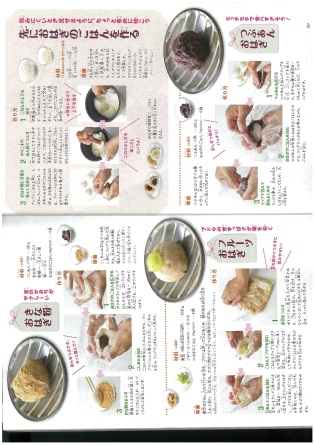 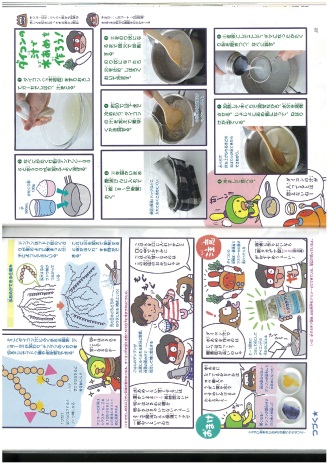 